Buigpunt en buigraaklijn

Behalve de toppen van de grafiek van een functie  zijn ook de zogenaamde buigpunten van belang. Een buigpunt  van de grafiek van  is een punt op de grafiek van  met de eigenschap dat  een extreme waarde heeft voor . Dit betekent dat de afgeleide   van  voor  gelijk is aan  en bij  van teken verandert. We zullen in het vervolg   korter schrijven als  en we noemen dit de tweede afgeleide van . Als  een buigpunt is van de grafiek van  dan zijn er vier mogelijke gevallen voor het gedrag van de functies in de buurt van .
De 4 gevallen die hierboven zijn aangegeven zijn als volgt te beschrijven:
bij het passeren van  gaat de grafiek over van
toenemend stijgend naar afnemend stijgend in geval 1 ;
afnemend dalend naar toenemend dalend in geval 2 ;
afnemend stijgend naar toenemend stijgend in geval 3 ;
toenemend dalend naar afnemend dalend in geval 4.
De tweede afgeleide geeft informatie over de bolling van een grafiek.
Als voor een functie  op een interval  geldt dat   voor alle  in  dan heeft de grafiek op dat interval een naar beneden gerichte bolling  ( wordt dan convex op  genoemd).
Als voor een functie  op een interval  geldt dat   voor alle  in  dan heeft de grafiek op dat interval een naar boven gerichte bolling ( wordt dan concaaf op  genoemd).

Opmerking
We benadrukken dat het voor het zoeken naar een buigpunt niet voldoende is om op te lossen
;  moet van teken veranderen (analoog: voor het zoeken naar een extreme waarde is het niet voldoende om op te lossen ;  moet van teken veranderen).

Het tekenverloop van  leert het volgende:
*   bij   en    treden buigpunten op (vanwege de tekenwisselingen);
*   op het interval  geldt dat , dus de grafiek heeft daar een naar boven
     gerichte bolling;
*   op de intervallen  en   geldt dat  , dus de grafiek
     heeft daar een naar beneden gerichte bolling.
De buigpunten van de grafiek zijn  en  .

Eigenschap
De grafiek van een derdegraadsfunctie heeft precies één buigpunt.

Het bewijs van deze bewering is evident:  de tweede afgeleide van een derdegraadsfunctie is een lineaire functie dus heeft precies één tekenwisseling.

De raaklijn aan een grafiek van een functie in een buigpunt heet een buigraaklijn.
De grafiek ligt in de buurt van het buigpunt aan weerszijden van de buigraaklijn.
Dit is te zien aan de onderstaande figuren voor elk van de mogelijke vier gevallen voor het gedrag van de functie in de buurt van de waarde van het buigpunt.
Voorbeeld 2
Gegeven is de functie  . Bepaal de vergelijking van de buigraaklijn .

Oplossing
Er geldt:    en  .   
We geven een tekenverloop van  :

Hieraan zien we dat er een buigpunt optreedt voor .  Het buigpunt is 
Verder geldt dat  en dit geeft de buigraaklijn .



Voorbeeld 3
Gegeven is de functie   Bepaal de vergelijking van de buigraaklijn .  

Oplossing
Er geldt:    en  .       
 . We geven een tekenverloop van  :

Hieraan zien we dat er een buigpunt optreedt voor  . Het buigpunt is .  
Verder geldt dat  Dit geeft   .  Deze lijn gaat door , dus
 ,     ,       
De vergelijking van de buigraaklijn is daarom :   
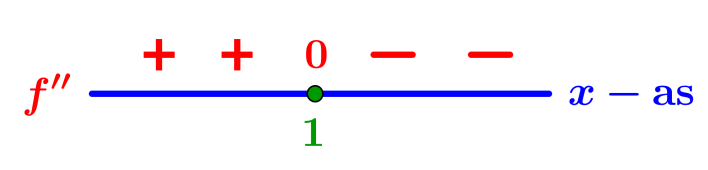 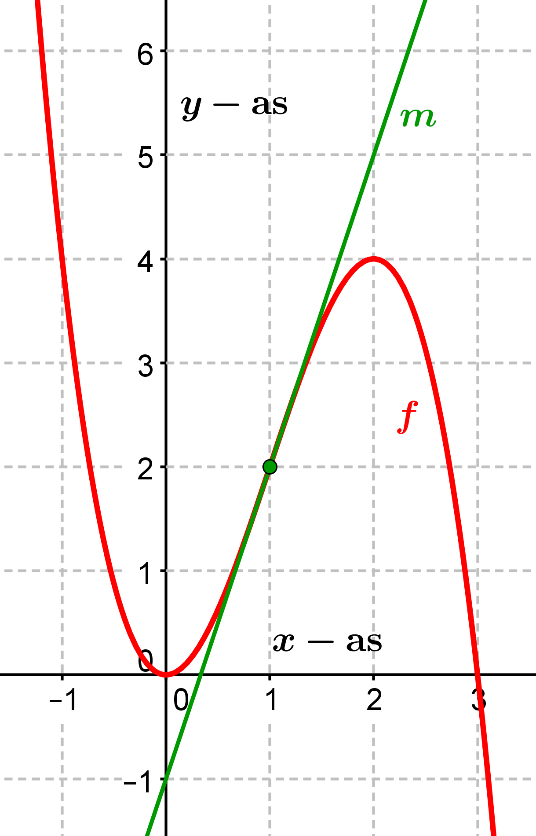 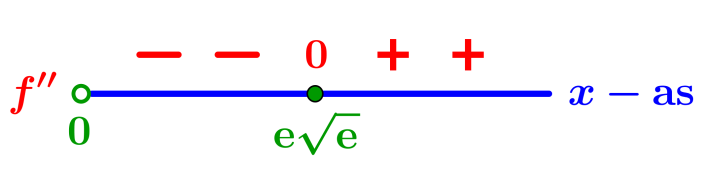 
Vanwege de tekenwisseling zien we dat er een buigpunt is voor . Het buigpunt is . De rc van  is gelijk aan . Hieruit vinden voor de vergelijking van
. Het snijpunt van  met de as is het punt . We kunnen hieruit concluderen dat er juist dan twee raaklijnen zijn te trekken aan de grafiek van  als .  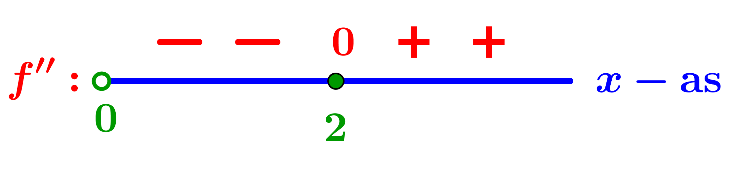 De voorgaande opgave is ook anders op te lossen. Voor de waarden van de raakpunten aan de grafiek van  vanuit het punt  moet er gelden dat
 , dus . Dit is te vereenvoudigen tot
, oftewel  .
Deze vergelijking moet twee oplossingen hebben, dus .
Vanwege de eis dat , komen we tot .                              Geval 1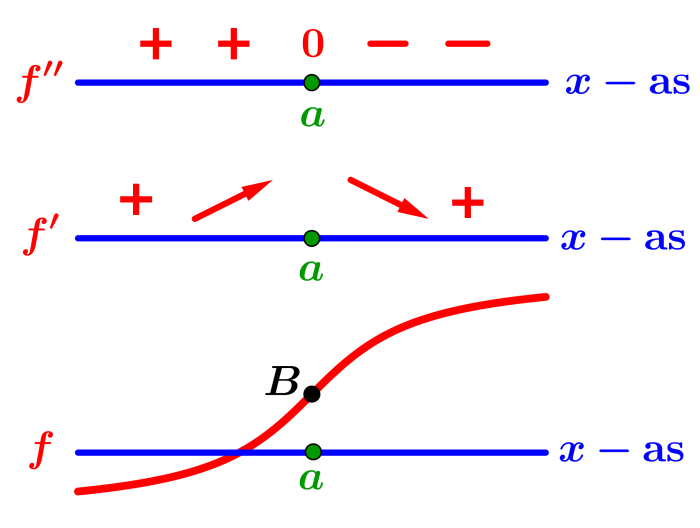                               Geval 3
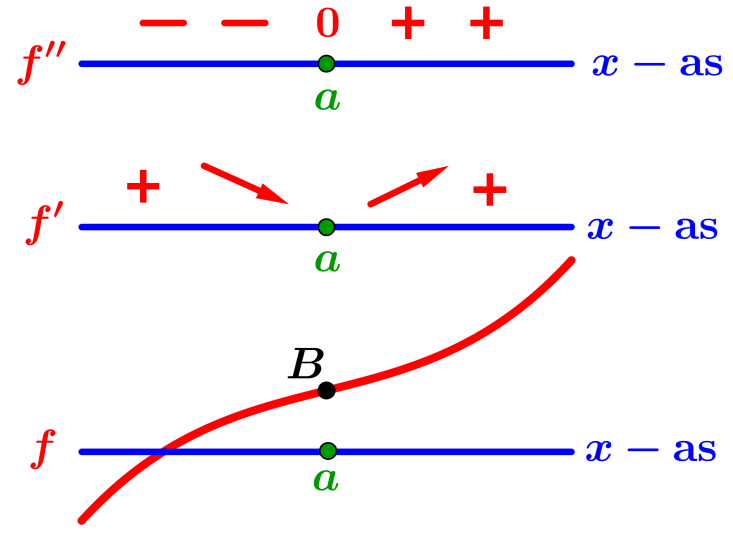                 
                              Geval 2
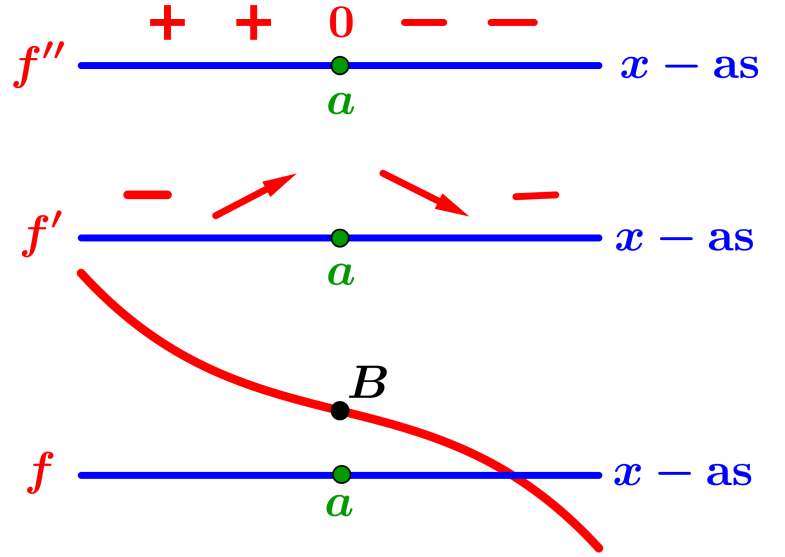 
                              Geval 4
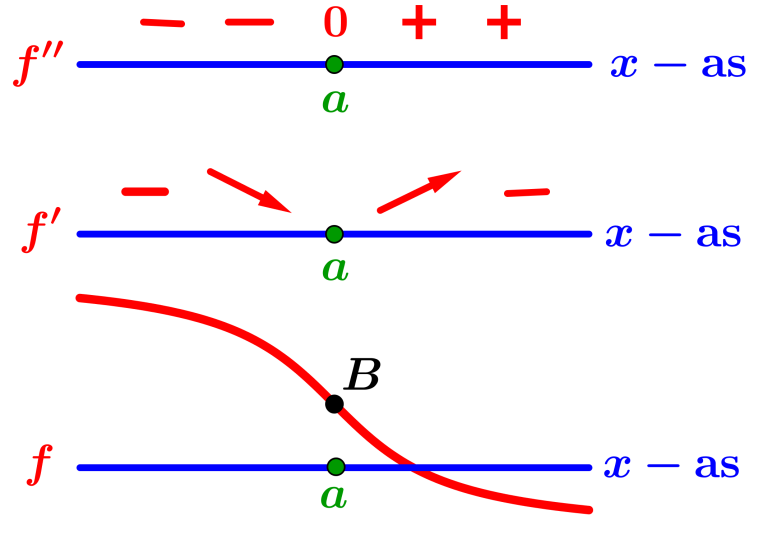 Dit kunnen we zien aan het voorbeeld  . 
Dan  en .
 geeft . Toch hebben we geen buigpunt bij , want  verandert niet van teken bij
  ( voor . 
Dit is ook aan de grafiek van  te zien, die hiernaast staat getekend. Overal is de holle kant van de grafiek naar beneden gekeerd. We kunnen ook via de grafiek van  begrijpen dat er geen buigpunt bestaat:   en deze functie heeft duidelijk geen extreme waarden.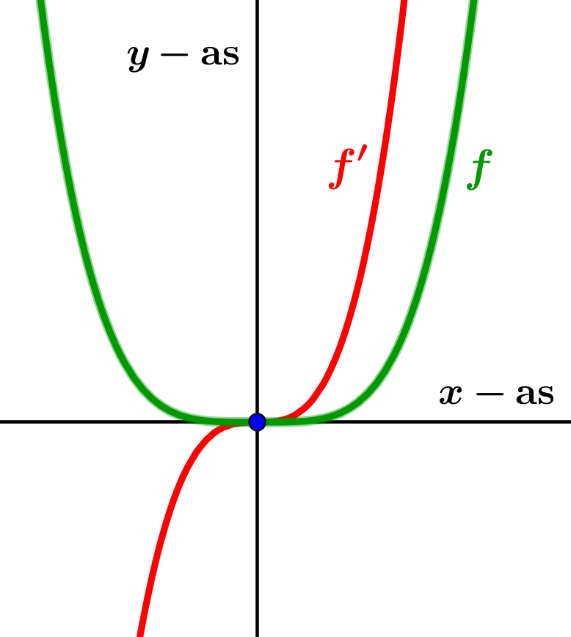 Voorbeeld 1
Beschouw de functie .     
Merk op dat    en  .  
De grafiek van  is hiernaast getekend.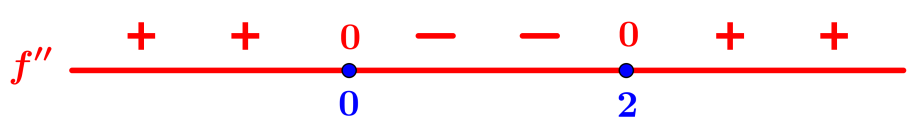 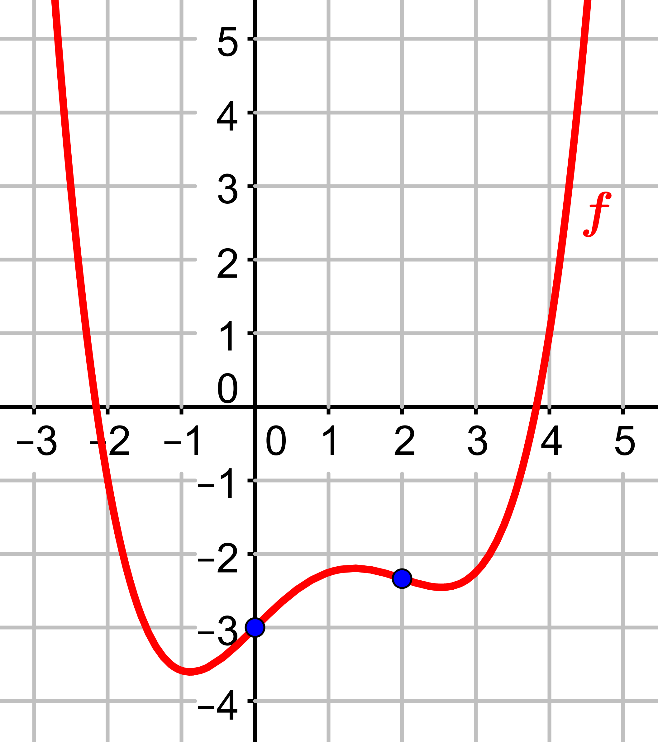 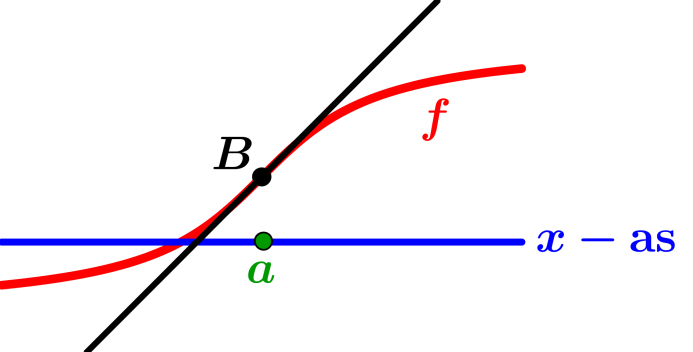 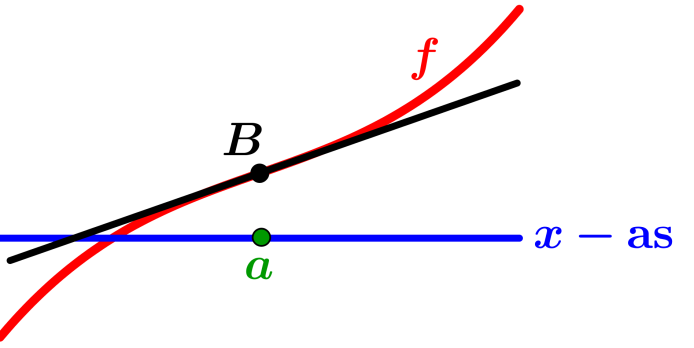 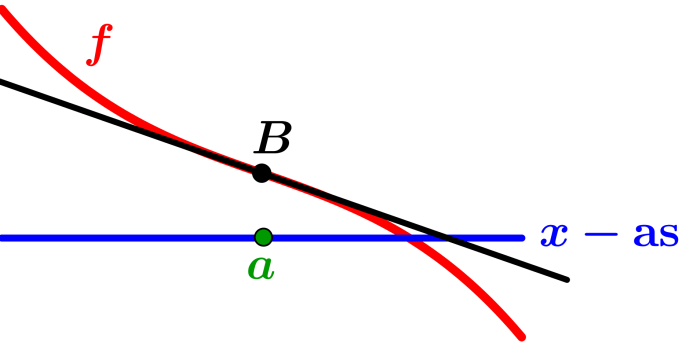 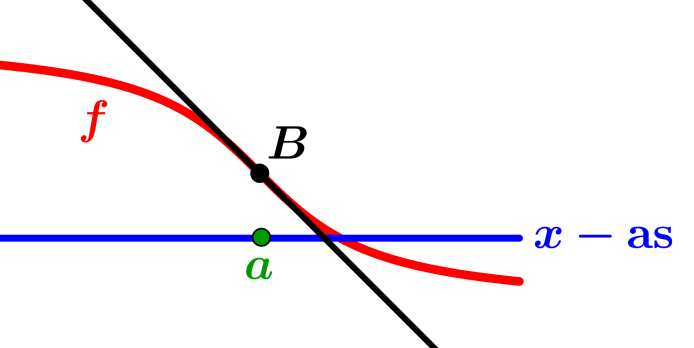 Voorbeeld 4
Gegeven is de functie , 
waarbij 
Bepaal voor welke waarden van  er vanuit het punt  twee raaklijnen zijn de trekken aan de grafiek van .

Oplossing
Hiernaast staat de grafiek van  getekend.
Om ons te oriënteren op het probleem nemen we twee punten op de as, bijvoorbeeld 
) en . Zie de volgende figuur.Voorbeeld 4
Gegeven is de functie , 
waarbij 
Bepaal voor welke waarden van  er vanuit het punt  twee raaklijnen zijn de trekken aan de grafiek van .

Oplossing
Hiernaast staat de grafiek van  getekend.
Om ons te oriënteren op het probleem nemen we twee punten op de as, bijvoorbeeld 
) en . Zie de volgende figuur.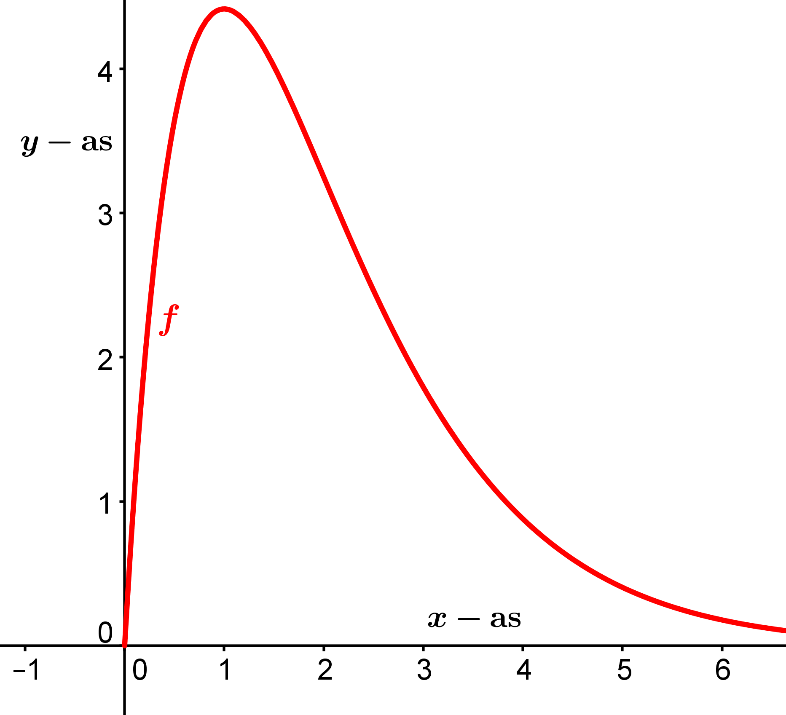 We zien dat er vanuit  geen raaklijn te trekken is  en vanuit het punt  twee raaklijnen. Waar ligt precies de grens? 
Na enig nadenken zien we in dat er precies één raaklijn te trekken is vanuit het punt  op de as waar de buigraaklijn aan de grafiek van  de as snijdt. 
Vanuit punten  met  is er geen raaklijn te trekken en vanuit de punten  met  zijn er twee raaklijnen te trekken.
We bepalen daarom de vergelijking van de buigraaklijn  aan de grafiek van .
 
.
 
.   geeft .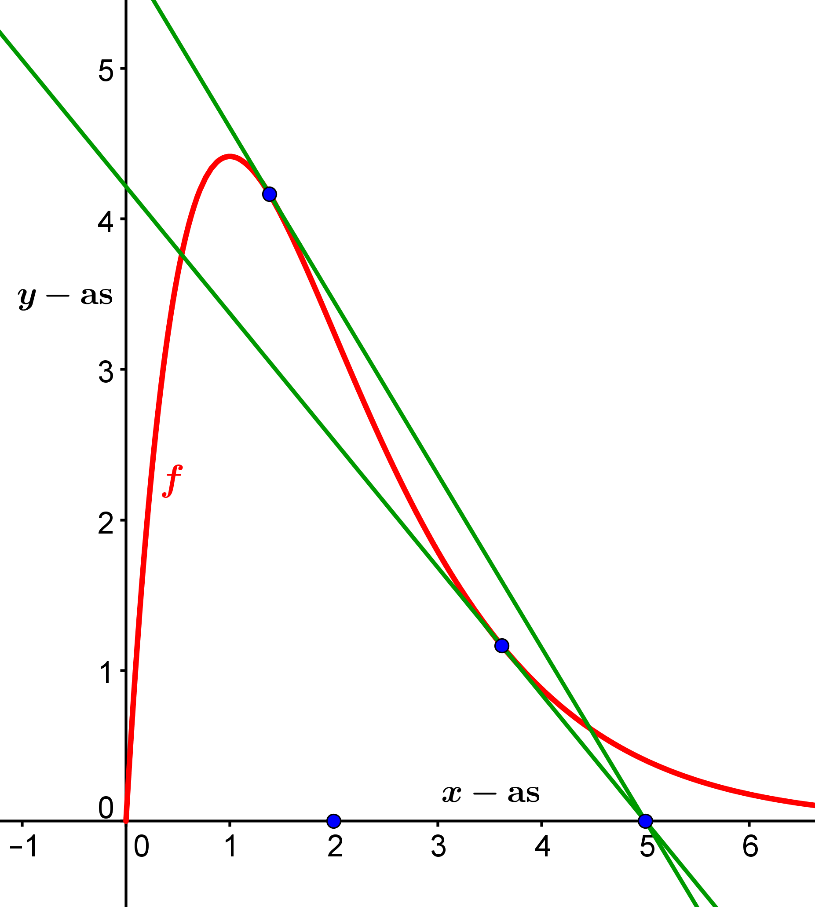 